ЗАКОНОДАТЕЛЬНАЯ ДУМА ХАБАРОВСКОГО КРАЯЗАКОНХАБАРОВСКОГО КРАЯОБ ОБЕСПЕЧЕНИИ ДОСТУПА К ИНФОРМАЦИИ О ДЕЯТЕЛЬНОСТИГОСУДАРСТВЕННЫХ ОРГАНОВ ХАБАРОВСКОГО КРАЯНастоящий закон в соответствии с Федеральным законом от 9 февраля 2009 года N 8-ФЗ "Об обеспечении доступа к информации о деятельности государственных органов и органов местного самоуправления" (далее - Федеральный закон "Об обеспечении доступа к информации о деятельности государственных органов и органов местного самоуправления") регулирует общественные отношения, связанные с обеспечением доступа пользователей информацией к информации о деятельности государственных органов Хабаровского края (далее - край) и подведомственных им организаций.(в ред. Законов Хабаровского края от 26.07.2017 N 271, от 31.10.2022 N 330)Статья 1. Понятия, используемые в настоящем законе(в ред. Закона Хабаровского края от 26.07.2017 N 271)1. Для целей настоящего закона используется следующее понятие:государственные органы края - Законодательная Дума края (далее - Дума), Губернатор края, Правительство края и иные исполнительные органы края, избирательная комиссия края, уполномоченный по правам человека в крае и его аппарат, иные государственные органы края, образуемые в соответствии с федеральными законами, Уставом края и законами края.(в ред. Законов Хабаровского края от 27.07.2022 N 310, от 31.10.2022 N 330)2. Иные понятия, используемые в настоящем законе, применяются в том же значении, что и в Федеральном законе "Об обеспечении доступа к информации о деятельности государственных органов и органов местного самоуправления", других нормативных правовых актах Российской Федерации, нормативных правовых актах края.(в ред. Законов Хабаровского края от 26.07.2017 N 271, от 31.10.2022 N 330)Статья 2. Способы обеспечения доступа к информации о деятельности государственных органов краяДоступ к информации о деятельности государственных органов края может обеспечиваться следующими способами:1) обнародование (опубликование) государственными органами края информации о своей деятельности в средствах массовой информации, в том числе обнародование (официальное опубликование) законов края и иных нормативных правовых актов края в порядке и сроки, установленные законом края;(в ред. Законов Хабаровского края от 26.07.2017 N 271, от 27.07.2022 N 310)2) размещение государственными органами края и подведомственными им организациями в информационно-телекоммуникационной сети "Интернет" (далее - сеть "Интернет") информации, предусмотренной статьей 13 Федерального закона "Об обеспечении доступа к информации о деятельности государственных органов и органов местного самоуправления";(п. 2 в ред. Закона Хабаровского края от 31.10.2022 N 330)3) размещение государственными органами края информации о своей деятельности в помещениях, занимаемых указанными органами, и в иных отведенных для этих целей местах;4) ознакомление пользователей информацией с информацией о деятельности государственных органов края в помещениях, занимаемых указанными органами, а также через библиотечные и архивные фонды;5) присутствие граждан (физических лиц), в том числе представителей организаций (юридических лиц), общественных объединений, государственных органов и органов местного самоуправления, на заседаниях коллегиальных государственных органов края, а также на заседаниях коллегиальных органов государственных органов края;6) предоставление пользователям информацией по их запросу информации о деятельности государственных органов края;7) другими способами, предусмотренными законами и (или) иными нормативными правовыми актами.Статья 3. Организация доступа к информации о деятельности государственных органов края1. Организация доступа к информации о деятельности государственных органов края осуществляется с учетом требований Федерального закона "Об обеспечении доступа к информации о деятельности государственных органов и органов местного самоуправления", в порядке, установленном государственными органами края в пределах своих полномочий.(в ред. Закона Хабаровского края от 26.07.2017 N 271)2. Государственные органы края в целях организации доступа к информации о своей деятельности определяют соответствующие структурные подразделения или уполномоченных должностных лиц. Права и обязанности указанных подразделений и должностных лиц устанавливаются регламентами и (или) иными нормативными правовыми актами, регулирующими деятельность соответствующих государственных органов края.3. Доступ к информации о деятельности государственных органов края ограничивается в случаях, если указанная информация отнесена в установленном федеральным законом порядке к сведениям, составляющим государственную или иную охраняемую законом тайну.Статья 4. Организация доступа к информации о деятельности государственных органов края, размещаемой в сети "Интернет"(в ред. Законов Хабаровского края от 21.12.2011 N 152, от 31.10.2022 N 330)1. Государственные органы края организуют доступ к информации о своей деятельности с использованием сети "Интернет" в соответствии с Федеральным законом "Об обеспечении доступа к информации о деятельности государственных органов и органов местного самоуправления".(в ред. Законов Хабаровского края от 21.12.2011 N 152, от 26.07.2017 N 271, от 31.10.2022 N 330)2. Состав информации о деятельности государственных органов края, размещаемой на официальных сайтах, а также иные требования к ее размещению определяются соответствующими перечнями информации о деятельности государственных органов края. Перечни информации о деятельности государственных органов края, размещаемой на официальных сайтах, утверждаются в порядке, определяемом государственными органами края с учетом требований к составу указанной информации, установленных Федеральным законом "Об обеспечении доступа к информации о деятельности государственных органов и органов местного самоуправления". Перечень информации о деятельности подведомственных организаций, размещаемой на их официальных сайтах, утверждается государственными органами края, в ведении которых такие организации находятся.(в ред. Законов Хабаровского края от 21.12.2011 N 152, от 26.07.2017 N 271, от 31.10.2022 N 330)3. Государственные органы края и подведомственные им организации создают официальные страницы для размещения информации о своей деятельности в сети "Интернет". Подведомственные организации с учетом особенностей сферы их деятельности по согласованию с государственными органами края, в ведении которых такие организации находятся, могут не создавать официальные страницы для размещения информации о своей деятельности в сети "Интернет". Информация об официальных страницах с указателями данных страниц в сети "Интернет" размещается на официальном сайте соответствующих государственного органа края или подведомственной организации.(часть 3 введена Законом Хабаровского края от 31.10.2022 N 330)Статья 5. Присутствие на заседаниях коллегиальных государственных органов края, а также на заседаниях коллегиальных органов государственных органов края1. Коллегиальные государственные органы края обеспечивают возможность присутствия граждан (физических лиц), в том числе представителей организаций (юридических лиц), общественных объединений, государственных органов и органов местного самоуправления, на своих заседаниях, а иные государственные органы края - на заседаниях своих коллегиальных органов.2. Присутствие лиц, указанных в части 1 настоящей статьи, на заседаниях вышеуказанных органов осуществляется в соответствии с регламентами государственных органов края или иными нормативными правовыми актами, определяющими порядок деятельности государственных органов края.Статья 6. Размещение информации и ознакомление с информацией о деятельности государственных органов края в помещениях, занимаемых указанными органами, и иных отведенных для этих целей местах1. Государственные органы края в помещениях, занимаемых указанными органами, и иных отведенных для этих целей местах размещают информационные стенды и (или) другие технические средства аналогичного назначения для ознакомления пользователей информацией с текущей информацией о деятельности соответствующего государственного органа края, содержание которой определено Федеральным законом "Об обеспечении доступа к информации о деятельности государственных органов и органов местного самоуправления".(в ред. Закона Хабаровского края от 26.07.2017 N 271)2. Государственные органы края вправе размещать в помещениях, занимаемых указанными органами, и иных отведенных для этих целей местах иные сведения, необходимые для оперативного информирования пользователей информацией.3. По решению государственного органа края в установленном им порядке пользователю информацией может быть предоставлена возможность ознакомиться с информацией о его деятельности в помещениях, занимаемых государственным органом края.Статья 7. Организация доступа к информации о деятельности государственных органов края через библиотечные и архивные фонды1. Доступ к информации о деятельности государственных органов края, содержащейся в библиотечных и архивных фондах, обеспечивается путем предоставления пользователю информацией справочно-поисковых средств, информации об этих средствах, а также подлинников и (или) копий материалов, находящихся в указанных фондах.2. Ознакомление пользователей информацией с информацией о деятельности государственных органов края, содержащейся в библиотечных фондах, находящихся в государственной собственности края, а также порядок доступа к указанным фондам, перечень основных услуг и условия их предоставления устанавливаются уставами и правилами пользования библиотек.(в ред. Закона Хабаровского края от 26.07.2017 N 271)3. Ознакомление пользователей информацией с информацией о деятельности государственных органов края, содержащейся в фондах государственного архива края, обеспечивается в соответствии с нормативными правовыми актами Российской Федерации и края.(в ред. Закона Хабаровского края от 26.07.2017 N 271)Статья 8. Порядок осуществления контроля за обеспечением доступа к информации о деятельности государственных органов краяПорядок осуществления контроля за обеспечением доступа к информации о деятельности государственных органов края устанавливается нормативными правовыми актами государственных органов края, принимаемыми ими в пределах своих полномочий.Статья 9. Вступление в силу настоящего законаНастоящий закон вступает в силу с 1 января 2010 года.Председатель ЗаконодательнойДумы Хабаровского краяА.Б.Островскийг. Хабаровск,23 декабря 2009 года, N 297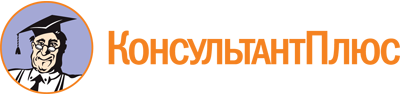 Закон Хабаровского края от 23.12.2009 N 297
(ред. от 31.10.2022)
"Об обеспечении доступа к информации о деятельности государственных органов Хабаровского края"Документ предоставлен КонсультантПлюс

www.consultant.ru

Дата сохранения: 10.12.2022
 23 декабря 2009 годаN 297Список изменяющих документов(в ред. Законов Хабаровского края от 21.12.2011 N 152, от 26.07.2017 N 271,от 27.07.2022 N 310, от 31.10.2022 N 330)